Попълва се от Патентното ведомство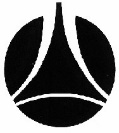 ПАТЕНТНО ВЕДОМСТВОНА РЕПУБЛИКА БЪЛГАРИЯПопълва се от Патентното ведомствоБул. "Д-р Г.М. Димитров" № 52, вх. БСофия 1040Тел.: +359 2 9701 321,  Факс: +359 2 87 35 258БНБ-ЦУ в лева IBAN BG90 BNBG 9661 3100 1709 01BIC BNBGBGSDБул. "Д-р Г.М. Димитров" № 52, вх. БСофия 1040Тел.: +359 2 9701 321,  Факс: +359 2 87 35 258БНБ-ЦУ в лева IBAN BG90 BNBG 9661 3100 1709 01BIC BNBGBGSDДЕКЛАРАЦИЯпо чл.5, ал.1 от Закона за патентите и регистрацията на полезните моделиДолуподписаният      (име, презиме, фамилия)ЕГН                                    Постоянен адрес:        Длъжност:         Представляващ заявителя:       по заявка за патент №      с дата на подаване                      Заявител:                                                                       ЕИК/БУЛСТАТ:Трите имена на представляващия/те ЮЛ: Наименование на полезния модел:       ДЕКЛАРИРАМ, ЧЕзаявителят по заявка за:   патент за изобретение е организация по чл.5, ал.1 от ЗПРПМ на бюджетна издръжка  патент за изобретение е  микро- и малки предприятия по Закона за малките и средните предприятияИзвестно ми е, че за неверни данни ще отговарям съгласно разпоредбите на чл. 309 от Наказателния кодекс. Приложения: Пълномощно         20   г.				Декларатор:                                                                        (име и фамилия)Подписва се от  заявителя (заявителите) или от представителя по индустриална собственост, като под подписа се посочват трите имена  и длъжността,  когато заявителят е юридическо лице. Когато заявителят е юридическо лице декларацията се подписва от лицето, което го представлява по закон.